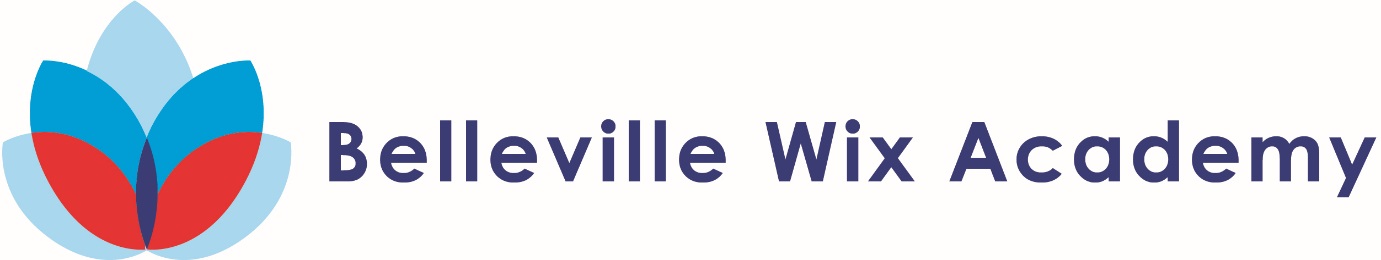 Year 6 Trip to Winston Churchill’s War Rooms 2018-19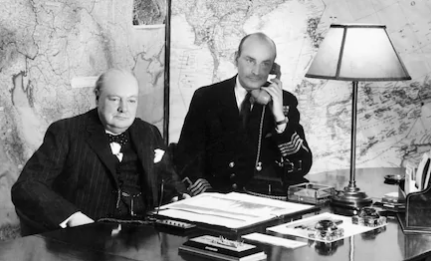 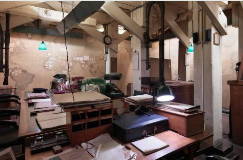 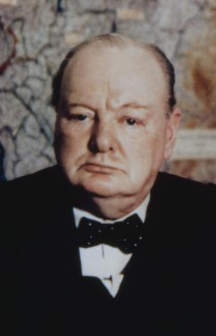 